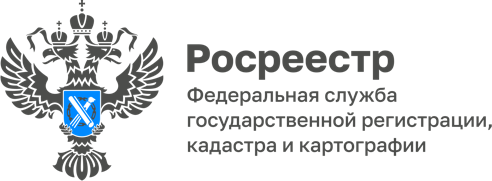 20.12.2022Специалисты Управления Росреестра Адыгеи проверяют сохранность пунктов государственных геодезических сетейУправлением Росреестра по Республике Адыгея на постоянной основе ведутся работы по обследованию состояния пунктов государственных геодезических сетей (ГГС) и их учету.Ведомством осуществляется государственный геодезический надзор за сохранностью пунктов ГГС. Для получения точных данных при выполнении геодезических работ специалистами ведомства используется высокоточное геодезическое оборудование.С начала 2022 года Управлением осуществлены мероприятия по мониторингу пунктов государственной геодезической сети на территории 9 районов и актуализирована информация о состоянии 124 пунктов, что на 4% больше от запланированного (119).Эдуард Куиз обратил внимание собственников недвижимости на необходимость сохранности знаков сетей и напомнил, что геодезические пункты относятся к федеральной собственности и находятся под охраной государства. Поэтому правообладатели объектов недвижимости, на которых размещены данные пункты, несут ответственность за их порчу и за не уведомление регионального Росреестра об уничтожении, повреждении или о сносе таких пунктов. От собственника также требуется не препятствовать использованию пункта по прямому назначению и свободному доступу к нему.------------------------------------Контакты для СМИ: (8772)56-02-4801_upr@rosreestr.ruwww.rosreestr.gov.ru385000, Майкоп, ул. Краснооктябрьская, д. 44